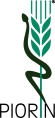 Badanie biegłości 1/2024 MIESZANKA NASIONwyniki testuBadanie biegłości 1/2024 MIESZANKA NASIONwyniki testuNazwa laboratoriumNazwa laboratoriumNazwa laboratoriumNumer próbkiL.p.Nazwa gatunkowa (łacińska i polska)Nazwa gatunkowa (łacińska i polska)Liczba nasion